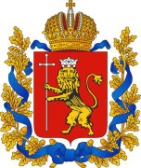 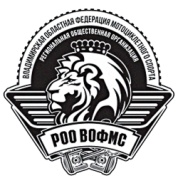 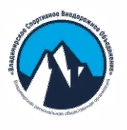 ДЕПАРТАМЕНТ ПО ФИЗИЧЕСКОЙ КУЛЬТУРЕ И СПОРТУ АДМИНИСТРАЦИИ ВЛАДИМИРСКОЙ ОБЛАСТИРЕГИОНАЛЬНАЯ ОБЩЕСТВЕННАЯ ОРГАНИЗАЦИЯ "ФЕДЕРАЦИЯ МОТОЦИКЛЕТНОГО СПОРТА ВЛАДИМИРСКОЙ ОБЛАСТИ"ВЛАДИМИРСКАЯ РЕГИОНАЛЬНАЯ ОБЩЕСТВЕННАЯ ОРГАНИЗАЦИЯ "ВЛАДИМИРСКОЕ СПОРТИВНОЕ ВНЕДОРОЖНОЕ ОБЪЕДИНЕНИЕ"«СОГЛАСОВАНО»Владимирская региональная общественная организация «Владимирской спортивное внедорожное объединение» _________________ Семенов К.Н.." ____" _____________2022 г.РЕГЛАМЕНТЧемпионат Владимирской областипо трофи-рейдам квадроциклы (ATV)Владимирская область, 2022 г.ОпределенияЧемпионат Владимирской области по трофи-рейдам на ATV проводится в соответствии с Единым календарным планом спортивно-массовых мероприятий Владимирской области на 2021г. департамента по физической культуре и спорту администрации Владимирской области и правилам соревнований по автомобильному спорту. Соревнования являются открытыми.Чемпионат проводится Владимирской общественной организацией «Владимирское Спортивное Внедорожное объединение» (далее ВРОО «ВСВО»)  по поручению РОО «ВОФМС».Судейская коллегия утверждённая президиумом региональной судейской коллегии формируется на каждый этап соревнований отдельно.Сокращения и понятия, используемые в данном частном Регламенте: БРИФИНГ – инструктаж, который проводится Руководителем соревнований или его Заместителем. Команда должна быть представлена на брифинге как минимум одним представителем. Информация о времени и месте проведения брифингов размещается на информационном табло соревнования. БЮЛЛЕТЕНЬ – официальное письменное сообщение, которое является неотъемлемой частью настоящего Регламента и предназначено для публикации изменений, пояснений и дополнений к последнему. Бюллетени должны быть пронумерованы и датированы. ДОРОЖНАЯ СЕКЦИЯ – участок, состоящий из нескольких СУ, время движения по которому задано и контролируется. ЖЕЛТЫЙ ФЛАГ – Показывают судьи при возникновении препятствия(опасности)на участке трассы .Сигналы, подаваемые желтыми флагами, действуют до препятствия включительно. В зоне действия желтого флага обгон запрещен. ЗАКРЫТЫЙ ПАРК (ЗП) – охраняемая территория для постановки техники Участников. Доступ в закрытый любых лиц (кроме официальных) в период его работы запрещен. ИДЕНТИФИКАЦИОННЫЕ БРАСЛЕТЫ – виниловые контрольные браслеты, которые крепятся на запястье руки каждого участника определенного цвета для его идентификации. Любая попытка снять браслет приводит к нарушению его целостности, тем самым, исключая возможность воспользоваться браслетом неоднократно или передать другому лицу. Каждый контрольный браслет может иметь индивидуальный номер, что позволяет легко идентифицировать участника. КРАСНЫЙ ФЛАГ – Показывают судьи при возникновении препятствия(опасности)на участке трассы. Сигналы, подаваемые красными флагами, означают остановку заезда. Все гонщики должны немедленно сбавить скорость и проследовать в зону финиша соблюдая предельную осторожность. КОЛЛЕГИЯ СПРОТИВНЫХ КОМИССИАРОВ (КСК) – группа официальных лиц, призванных решать все возникающие в ходе соревнования спорные вопросы и принимать решения, а также обеспечивать соблюдение норм регламента и прав участников; КОНТРОЛЬНАЯ ТОЧКА (КТ) – точка на трассе, через которую должен проехать каждый участник соревнований, согласно предписаниям легенды. Контрольная точка может быть реализована в виде таблички с номером данной точки (в случаях, когда для взятия КТ используется фото фиксация) или  виртуальная, заданная на маршруте путем установки GPS координат (в случае, когда организатор использует приборы контроля прохождения трассы). У виртуальных контрольных точек, в обязательном порядке задается контрольный радиус точки, равный 30 метрам, для исключения погрешности навигационных приборов. Контрольный радиус точки формирует Геозону, заезд в которую фиксирует прибор контроля прохождения трассы. ЛИАЗОН –официальный маршрут движения от базового лагеря до места старта, после прохождения СУ от места финиша до базового лагеря, а также участок дорог между СУ, по дорогам общего пользования с соблюдением правил дорожного движения. НОРМА ВРЕМЕНИ -отрезок времени, который устанавливается Организатором на прохождение Дорожной секции или отдельного СУ. Соблюдение Нормы времени  обязательно для всех экипажей и команд. Экипаж или Команда превысившая установленную Норму Времени, пенализируются. НОРМА ВРЕМЕНИ ФИНИША – отрезок времени, в течение которого, участники кольцевого СУ могут завершить прохождение трассы и пересечь линию финиша. Начинается по истечении времени заезда кольцевого СУ. Рассчитывается и устанавливается организаторами из расчета удвоенного расчетного времени прохождения круга. Участнику, пересекшему линию финиша позже установленного норматива, кольцевое СУ не зачитывается. ПЕНАЛИЗАЦИЯ –санкция, устанавливаемая за нарушение отдельных положений настоящего Регламента. Пенализация может быть выражена в денежной либо временной форме. Порядок применения пенализации определен положениями настоящего Регламента и в Таблице пенализации (пункт 22). ПЕРИОД НЕЙТРАЛИЗАЦИИ –время, на которое Организатор может остановить участвующие в соревновании команды. Время остановки не идет в зачет. ПРОТЕСТ –письменное обращение(заявление)Участника или Представителя участника, подаваемое в секретариат. ТРЕБОВАНИЯ К ТРАССЕ (Трофи-кросс): Трасса должна состоять из труднопроходимых болотных (примерно 20-30% протяженности), водных (глубиной до 1-го метра), грязевых, колейных участков (30-40% протяженности), проселочных, лесных дорог, пашни (30-40% протяженности). Конфигурация трассы должна быть таковой, чтобы максимальная скорость участников не могла превышать 50 км в час. ТРОФИ-КРОСС -одна из спортивных дисциплин, представляющая собой кольцевую гонку по пересеченной местности со спусками, подъемами, скоростными и заболоченными участками, в которых определяющим является количество пройденных кругов. Трасса включает в себя как естественные, так и искусственные препятствия. СПЕЦИАЛЬНЫЙ УЧАСТОК (СУ) – Участок трассы время движения и маршрут по которому заданы и контролируются. Цели и задачи официальных и любительских соревнований	Чемпионат Владимирской области проводится с целью развития мотоциклетного спорта на территории Владимирской области. Задачами проведения соревнований являются:- популяризация и развитие мотоциклетного спорта;- выявление одаренных и перспективных спортсменов;- повышение мастерства спортсменов- пропаганда здорового образа жизни,- выполнение разрядных норм; - проведение активного досуга подрастающего поколения;- укрепление дружеских связей между регионами;- организация досуга жителей Владимирской области. Нормативные документы проведения соревнований. 	Нормативными документами проведения чемпионата Владимирской области по трофи-рейдам являются:  - спортивный Кодекс МФР;- технические требования к квадроциклам, участвующим в соревнованиях по трофи-рейдам на 2021 г.;- правила проведения спортивных соревнований по трофи-рейдам (ППТР-2021);- общий регламент спортивных соревнований по трофи-рейдам на квадроциклах 2021;- данный регламент;- приложения к регламенту;- бюллетени, выпущенные к нему;- дополнительные (частные) регламенты соревнований. Дополнения и изменения данного регламента могут осуществляться только руководителем Владимирской областной федерацией мотоциклетного спорта или председателем комитета по трофи-рейдам, а именно:- Уваровым И.Б.;- Левиным А.А..  Каждый этап Чемпионата Владимирской области по трофи-рейдам проводится по Дополнительному (Частному) Регламенту соревнования, составленному организатором этапа на основании типового регламента.  Дополнительный (Частный) Регламент соревнования должен соответствовать требованиям Чемпионата Владимирской области по трофи-рейдам. Дополнительный (Частный) регламент разрабатывается организатором путем дополнения Стандартного (типового) Регламента Чемпионата Владимирской области по трофи-рейдам. Любые изменения или дополнения Дополнительного (Частного) регламента после его официальной публикации должны быть оформлены Бюллетенем. Дополнительным (Частным) Регламентом могут предусматриваться различные штрафы и наказания за нарушения неспортивного характера (например: нарушение экологических норм и т.п.).  Дополнительный (частный) регламент этапа должен быть опубликован на официальном интернет-ресурсе организатора не позднее 1 месяца до даты начала соревнования.   4. Обеспечение безопасности участников и зрителей, медицинское обеспечение, страхование участников, антидопинговое обеспечение спортивных соревнований4. 1  В целях обеспечения безопасности участников и зрителей соревнований проводятся только на спортивных сооружениях, принятых к эксплуатации государственными комиссиями и при условии наличия актов технологического обследования, готовности спортивного сооружения к проведению мероприятий в соответствии с:- «Рекомендациями Госкомспорта по обеспечению безопасности и профилактики травматизма при занятиях физической культурой и спортом от 01.04.1993 №44,- Правилами обеспечения безопасности при проведении официальных спортивных соревнований, утвержденными постановлением Правительства РФ от 18.04.2014 № 353,- Правилами вида спорта «мотоциклетный спорт», приказом Минспорттуризма России «28» декабря 2010 г. № 1434.4.2 Участие в спортивных соревнованиях осуществляется только при наличии оригинала полиса страхования жизни и здоровья от несчастных случаев, который представляется в комиссию по допуску участников на каждого участника спортивных соревнований. Страхование участников спортивных соревнований производится за счет бюджетных и внебюджетных средств командирующей организации в соответствии с законодательством Российской Федерации.4.3  Оказание скорой медицинской помощи осуществляется в соответствии с приказом Министерства здравоохранения Российской Федерации от 01.03.2016 № 134н «О Порядке организации оказания медицинской помощи лицам, занимающимся физической культурой и спортом (в том числе при подготовке и проведении физкультурных мероприятий и спортивных мероприятий), включая порядок медицинского осмотра лиц, желающих пройти спортивную подготовку, заниматься физической культурой и спортом в организациях и (или) выполнить нормативы испытаний (тестов) Всероссийского физкультурно-спортивного комплекса «Готов к труду и обороне».4.4 Основанием для допуска спортсмена к спортивным соревнованиям по медицинским заключениям является заявка на участие в спортивных соревнованиях с отметкой «Допущен» напротив каждой фамилии спортсмена, заверенная подписью врача по спортивной медицине и его личной печатью. Заявка на участие в спортивных соревнованиях подписывается врачом по спортивной медицине с расшифровкой фамилии, имени, отчества (при наличии) и заверяется печатью медицинской организации, имеющей лицензию на осуществление медицинской деятельности, предусматривающей работы (услуги) по лечебной физкультуре и спортивной медицине.4. 5 Антидопинговое обеспечение спортивных соревнований в Российской Федерации осуществляется в соответствии с Общероссийскими антидопинговыми правилами, утвержденными приказом Минспорта России от 9 августа 2016 г. № 947.Ответственные исполнители:Директор департамента по физической культуре и спорту администрации Владимирской области – А.Н. Сипач;Председатель РОО «Владимирская областная федерация мотоциклетного спорта» - И.Б. Уваров;5. Организаторы и координаторы 	Общее руководство проведением соревнований осуществляют:- Департамент по физической культуре и спорту администрации Владимирской области;- МКУ г. Коврова Владимирской области «Управление физической культуры и спорта»;Непосредственную координацию чемпионата Владимирской области по трофи-рейдам 2021 осуществляет организационный комитет, включающий в себя всех организаторов этапов текущего сезона и утвержденный список судейской коллегии.В состав Организационного комитета в 2021 году входят следующие представители организаторов этапов с правом решающего голоса: - Уваров И.Б.;- Левин А.А. ;- Соколовский А.В.- Соколовский Н.В.- Курненкова М.С.- Куликов А.В.- Серов  А.Б.Координаторы могут быть добавлены или убраны по усмотрению руководителя комитета по трофи-рейдам. 
Сайт информационного комитета: http://vsoa.ru6. Календарный план чемпионатаКоличество этапов может быть увеличено или уменьшено. Этап может быть добавлен не менее чем за 30 календарных дней, до момента его проведения. Не состоявшиеся этапы, от Организаторов которых в оргкомитет поступило уведомление о невозможности их проведения, могут быть заменены другими соревнованиями с объявлением об этом не позже, чем за 1 месяц до начала соревнования. Добавление новых этапов, организаторов, происходит не  позднее, чем за 1 месяц  до соревнования.7. Официальные лица7.1 Руководитель гонки, главный секретарь, и технический инспектор определяются организатором соревнования. Спортивный комиссар может быть назначен как организатором, так и решением оргкомитета в исключительных случаях. 7.2 Организатор или назначенный организатором секретарь этапа в течение 3 дней после окончания этапа Чемпионата Владимирской области по трофи-рейдам обязан предоставить в общий доступ оргкомитета следующие документы (сканированные подписанные официальными лицами соревнования копии и электронные копии документов в формате .xls, .xlsx):- список допущенных участников; - итоговый протокол в каждой зачетной группе Чемпионата Владимирской области по трофи-рейдам. А также опубликовать результаты соревнования на официальном интернет-ресурсе Организатора.8. Зачетная категория8.1 Зачетная категория одна - ATV-OPEN.8.2 ATV-OPEN – допускаются полноприводные (4WD) квадроциклы типа «ATV» любых модификаций и производителей. Двигатель из числа устанавливаемых на серийно выпускаемые квадроциклы типа «ATV»,бензиновый, атмосферный, количество цилиндров не более двух. Тип трансмиссии –вариатор.9. Команды и участники9.1 В соревновании разыгрывается Командный зачет. 9.2 К участию в соревновании допускаются физические лица, имеющие свидетельство на право управления квадроциклом (водительское удостоверение тракториста машиниста категории «А-1»). Экипировка участника обязательно должна включать защитный шлем и другие средства защиты согласно Техническим Требованиям 2021 года. Недопустимо применение строительных касок, шлемов для дорожных велосипедов, танковых или иных мягких шлемов. 9.3 Командный зачет: Команда состоит из 2 (двух) квадроциклов и 2 (двух) Водителей. Первый водитель, указанный в заявочной форме, несет всю ответственность за данную команду в течение всего соревнования. 9.4 В течении проведения Чемпионата разрешается замена 1 (одного) из водителей на 1 (один) этап.10. Фотофиксация10.1 Процедура получения отметки о прохождении контрольного пункта (без судей) на СУ:Экипажу необходимо сфотографировать знак контрольного пункта, каждый из квадроциклов экипажа (оба квадроцикла)  и одного из членов экипажа на цифровой фотоаппарат выполнив требования Организатора по компоновке кадра. На судейском пункте финиша экипаж сдает карту (карты) памяти из фотоаппарата. Карта принимается только если оба члена экипажа и квадроциклы находятся в зоне судейского пункта. Процедура получения отметки о прохождении контрольного пункта выполнена правильно, только если хотя бы на одной фотографии имеется правильно скомпонованный кадр, на котором видны все необходимые элементы, оговоренные в требованиях. В случае отсутствия кадра по ЛЮБОЙ причине процедура отметки о прохождении контрольного пункта не выполнена.10.2  Требования по компоновке кадра – на снимке должны быть хорошо видимые иоднозначно идентифицируемые:- номер данного контрольного пункта;- квадроцикл участника с отчетливо различимым спортивным номером;- один из членов экипажа, который одной рукой касается знака данного контрольногопункта (рука не закрывая номера, касается краски, которой нарисован номер), а другойрукой держится за любую часть квадроцикла. Если номер контрольного пункта нарисован в круге, или ограничен горизонтальными, либо вертикальными линиями того же цвета, что и сам номер, то достаточно, если рука касается места внутри этих линий, либо круга.11. Реклама11.1 Расположение рекламных наклеек на квадроциклах публикуется в бюллетене. 11.2  На поверхности квадроцикла должны быть предусмотрены наружные гладкие поверхности (металлические или пластмассовые), прямоугольной формы (с соотношением сторон не менее чем 1:3), позволяющие разместить на них помимо стартовых номеров и эмблем соревнования рекламу, общей площадью не менее чем 25 Х 25 см или общей площадью не менее чем 1300 кв. мм. Эти поверхности должны быть расположены, как минимум, с обоих бортов квадроцикла. 12.  Идентификация12.1  Организатор предоставляет каждому участнику для нанесения на квадроцикл эмблемы спортивных соревнований и стартовые номера. 12.2  Стартовые номера располагаются на боковых поверхностях квадроцикла. 12.3 Наличие на квадроцикле эмблем и/или стартовых номеров других спортивных соревнований недопускается. 13. Регистрация.  Административные проверки.13.1 Административные проверки (АП) проводятся в базовом лагере соревнования. 13.2 Все участники, принимающие участие в соревновании должны быть представлены на АП. 13.3 На АП Участник обязан представить следующие документы: 13.4 Водительские 	удостоверения 	соответствующих 	категорий 	(для каждого участника, а именно  водительское удостоверение тракториста машиниста     категории «А-1»)13.5 По усмотрению организатора возможен допуск без ВУ. 13.6 Документ о принадлежности квадроцикла (свидетельство о регистрации, доверенность и т.д.); 13.7 Оригинал страхового полиса на сумму не менее 100 000 рублей с обязательным указанием для участия в соревнованиях по мотоциклетному спорту/экстремальным видам спорта; 13.8 Если участник не достиг 18 лет, то он должен иметь нотариально заверенное разрешение от обоих родителей на занятие мотоциклетным спортом; Другие документы, оговоренные в данном частном Регламенте соревнования. 13.9 Во время АП каждый Участник (водитель) подписывает Соглашение об участии в спортивном соревновании. 13.10 Во время Регистрации Организатор: 13.11 Предоставляет Участникам Регламент соревнования; 13.12 Предоставляет Участникам GPS координаты контрольных точек в формате координат WGS84 на электронном носителе или бумажном;13.13 Предоставляет Участникам и пломбирует приборы контроля прохождения трасс (при необходимости); 13.14 Предоставляет Участникам стартовые 	номера 	и 	эмблемы 	спортивных соревнований; 13.15 Предоставляет Участникам рекламные материалы; 13.16  Проводит стартовую жеребьевку (при необходимости); 14.  Техническая инспекция14.1 Техническая Инспекция (ТИ) проводится в базовом лагере соревнования. 14.2 Все участники, прошедшие Административные Проверки, должны представить квадроциклы на ТИ. 14.3 Квадроцикл представляется на ТИ чистым, полностью подготовленным для участия в спортивном соревновании, с нанесенными стартовыми номерами и рекламой Организатора. Эмблемы и стартовые номера других соревнований должны быть удалены. Также должна быть представлена вся защитная экипировка Участника (шлем, защита тела). 14.4 ТИ носит общий характер. На ней проводится идентификация марки и модели квадроцикла, согласно регистрационный заявке, проверка его на соответствие требованиям безопасности (наличие медицинской аптечки, огнетушителя, корозощитного стропа). Проводится проверка размеров колёс (диаметр и ширина),  работоспособность заднего стоп сигнала и передних фар.  14.5 Если при прохождении ТИ квадроцикл признан несоответствующим требованиям безопасности и/или техническим требованиям, Технический Комиссар может назначить срок, в течение которого могут быть устранены выявленные недостатки, но не позднее, чем за 1 час до старта первого СУ. 14.6 Проверка квадроцикла на соответствие заявленным параметрам, требованиям безопасности, а также взвешивание квадроцикла и проверка размеров колёс (диаметр и ширина) может быть произведена по решению Технического Комиссара в любой момент соревнования. В случае проведения подобной проверки на СУ, предусмотрена нейтрализация (остановка) спортивного  времени. 14.7 Каждый квадроцикл участников Командного зачета должен быть оборудован навигационным прибором GPS. 14.8 После завершения регистрации Участники обязаны вернуть обходной лист в штаб и при необходимости пройти жеребьевку для выбора стартовой позиции на первый СУ соревнования.  	15. Приборы контроля15.1  Выдаются участникам соревнований при наличии таковых у организатора. 15.2  Во время регистрации Участники оплачивают стоимость аренды приборов контроля прохождения трасс при наличии такового у организатора. 16. Особенности проведения соревнования16.1  На трассе навигационного СУ будут расположены контрольные пункты (количество на усмотрение организатора), обозначенные на местности или установленных табличках (камни, деревья, пни и т.д.) краской (знак контрольного пункта). Контроль прохождения данных пунктов ведется при помощи цифровых фотографий. Минимальное число КП, на которых экипаж обязан получить отметку для получения зачета на СУ – не менее 10% от общего кол-ва КП. За невыполнение данного требования экипаж пенализируется незачетом СУ. 16.2 Организатор может предусмотреть Дополнительным регламентом обязательный порядок прохождения нескольких контрольных пунктов и/или ограничить временные рамки для прохождения некоторых контрольных пунктов. В этом случае нарушение оговоренного порядка/временных рамок приравнивается к невзятию этих контрольных пунктов.16.3  Используемые на соревнованиях карты памяти должны быть очищены от посторонних фотографий. В случае сдачи карты памяти с фотографиями, не относящимися к данному соревнованию, участник пенализируется денежным штрафом в размере 2000 рублей. 16.4  Разрешение снимка должно быть не менее 1600х1200, формат изображения jpeg. Использование специфических форматов производителя (raw) не допускается. 16.5 Допускается сдача цифровых фотографий на других носителях, при предварительной (при проведении административной проверки) договоренности с организатором этапа, а так же соответствующей технической подготовке со стороны участника. 16.6 При движении по территории, где нет четко обозначенной дороги участники должны объезжать сельскохозяйственные угодья или передвигаться по их границе. Движение напрямую через сельскохозяйственные угодья запрещено. Зафиксированные нарушения рассматриваются КСК для принятия решения о пенализации. 16.7 В течение всего соревнования запрещается иметь при себе или в транспортном средстве огнестрельное оружие. Нарушение данного запрета пенализируется исключением из соревнования. 16.8  Организатор бюллетенем может объявить список населенных пунктов, в границы которых во время нахождения на СУ участникам запрещено въезжать. Нарушение запрета пенализируется незачетом СУ. 16.9 Общая информация по СУ -норматив на СУ –публикуется частным регламентов;-пенализация за превышение норматива СУ– незачѐт СУ; -порядок старта на СУ – публикуется частным регламентом.Во время движения по трассе СУ члены экипажей должны быть в застегнутых защитных шлемах.17. Сервис. Ремонтные работы17.1  Ремонтные работы (ремонт) – исправление повреждений, замена элементов, деталей и агрегатов, починка, а также любые регулировочные, смазочные, диагностические, заправочные работы и техническое обслуживание, проводимые силами экипажа с возможным привлечением членов других участвующих на данном СУ экипажей и с использованием материалов и инструментов, находящихся на борту участвующих на данном СУ транспортных средств.17.2  Сервис – оказание какой бы то ни было помощи экипажу на СУ любыми лицами, не являющимися членами участвующих на данном СУ экипажей, в том числе использование любых материалов, технологических жидкостей, запасных частей, инструментов и оборудования, не находящихся на борту участвующих на данном СУ транспортных средств.17.3  Ремонтные работы на СУ разрешены.17.4  Сервис на всех СУ запрещен.17.5 Ремонтные работы и сервис в Закрытом Парке разрешены.18.  Оборудование 18.1 Участники обязаны иметь GPS-приемники, а также необходимое оборудование для обеспечения копирования информации с ПК Организатора в их GPS-приемники или ПК.19.  Экология и безопасность19.1  Все квадроциклы должны быть обеспечены запасом топлива на преодоление 100 км в тяжёлых дорожных условиях19.2  Все квадроциклы должны быть снабжены корозащитным стропом.19.3  Все квадроциклы должны быть снабжены Аптечкой, которая должна находиться в герметичной упаковке.19.4  Огнетушитель должен быть надежно закреплен с возможностью экстренного применения.19.5  На территории проведения спортивного соревнования категорически запрещено следующее: - Разводить костры на открытом грунте; - Бросать горящие спички, окурки, вытряхивать из курительных трубок горящую золу;-  Использовать пиротехнические изделия;- Оставлять промасленный или пропитанный бензином, керосином и иными горючими веществами обтирочный материал;- Оставлять на лесной поляне бутылки, осколки стекла, другой мусор;- Выжигать траву в лесах и полях;- Заправлять топливом баки работающих двигателей внутреннего сгорания, выводить для работы технику с неисправной системой питания двигателя, а также курить или пользоваться открытым огнём вблизи машин, заправляемых топливом;- Оставлять, закапывать или сжигать мусор.19.6 Разрешено использование мангалов, грилей и прочего подобного оборудования, не допускающего повреждения почвенного покрова, с соблюдением мер противопожарной безопасности.19.7 Валка живых деревьев запрещена.19.8 Запрещено сливать нефтепродукты и технические жидкости на землю и в водоемы, а также оставлять после себя следы ремонта. Замененные запчасти, колеса и аккумуляторы надлежит забирать с собой.19.9 Запрещено винчеваться за дерево без использования корозащитного стропа (ремня шириной не менее 40мм, исключающего повреждение коры дерева) независимо от того, является ли дерево, за которое винчуются, живым или мертвым. Не допускается фиксация корозащитного стропа на дереве выше 30 см от поверхности земли. Кроме того, корозащитный строп не может быть зафиксирован «на удавку» или перекручен при фиксации на дереве.19.10 Категорически запрещено переезжать через трос лебедки других участников.19.11 Запрещено выезжать на сельскохозяйственные поля и сады независимо от того, есть на них посевные культуры или нет, вне маршрута СУ.19.12 По решению медицинского работника, присутствующего на соревновании любой Участник/экипаж может быть не допущен к старту в следующих случаях:- Отсутствует аптечка;- Имеются признаки алкогольного или наркотического опьянения у членов экипажа;- Имеются медицинские показания для оказания неотложной медицинской помощи. 19.13 По решению медицинского работника, присутствующего на соревновании может быть остановлено движение по СУ любого Участника/экипажа в том случае, когда имеются медицинские показания для оказания неотложной медицинской помощи.20.  Спортивное судейство и протесты             20.1 Спортивное судейство во время соревнования обеспечивается Организатором. Организатор обязан обеспечить всем Участникам равные условия в ходе спортивного соревнования. Это обязательство не распространяется на состояние трассы соревнования.20.2  Требования Спортивных Судей обязательны для Участников.20.3  Факты нарушения настоящего Регламента и его Приложений рассматриваются Коллегией Спортивных Комиссаров только на основании заявлений Официальных лиц и/или протестов Участников.  20.4 Все протесты должны подаваться в соответствии со Спортивным Кодексом МФР. Они должны подаваться в письменной форме, вместе с залоговым взносом. Размер залогового взноса равен 5 000 рублей.20.5  В случае, если КСК отклоняет поданный Участником протест, то залоговый взнос Участнику не возвращается.20.6  Участники могут подавать апелляции против принятых решений в соответствии с положениями Главы XIII Спортивного Кодекса МФР.21. Эвакуация21.1 Эвакуация квадроциклов и участников производится после закрытия финиша СУ по договоренности Участников с Партнерами соревнования. Исключение – случаи получения тяжелой травмы спортсменами.22.  Штрафы и пенализации22.1  Все денежные штрафы должны быть уплачены участниками до старта следующего СУ. В противном случае участник к старту СУ не допускается. В случае, если нарушение имело место на последнем СУ - штрафы должны быть уплачены до истечения 30 минут с момента публикации предварительных результатов.22.2  Временная пенализация добавляется к фактическому времени прохождения СУ.22.3 Главный Спортивный Судья имеет право применить пенализацию – «незачет» СУ за несоблюдение участниками спортивного соревнования норм безопасности на старте, финише, а также, за совершение встречного движения в коридоре безопасности.22.4 Штрафы и пенализация согласно Приложению №1.23. Заключительные проверки23.1 Заключительным проверкам могут подвергаться:- Участники, занявшие 1-3 места в зачетах;- Квадроциклы, в отношении которых поданы протесты на их несоответствие техническим требованиям;- По решению Спортивных Комиссаров - любые другие квадроциклы;23.2  Заключительные проверки могут включать в себя демонтаж и разборку отдельных узлов и агрегатов. Демонтаж и разборка агрегатов осуществляются силами участников и/или механиков данного участника, под наблюдением технических контролёров.23.3 При проведении заключительных проверок обязан присутствовать как минимум один член команды.23.4 В ходе заключительных проверок, так же могут подвергаться проверке GPS треки маршрутов участников.23.5 Непредставление трека СУ(трассы) по требованию судей или спортивных комиссаров ведет за собой дисквалификацию участников. 24. Взносы24.1. Взносы  на этапах уплачиваются организаторам этапов. Способ оплаты и сумма публикуются частным регламентом. 25.  Условия зачета25.1. Спортивный результат участников определяется согласно Приложению №2.25.2.Победители и призеры чемпионата Владимирской области по трофи - рейдам на ATV выявляются по сумме очков в трёх лучших этапах конкретного экипажа.26. Награждение26.1 Итоговое награждение по итогам окончания Чемпионата Владимирской области производит Региональная общественная физкультурно  – спортивная организация «Федерация автомобильного спорта Владимирской области» и Владимирская региональная общественная организация «Владимирской спортивное внедорожное объединение». 26.2 Дата и место проведения награждения будет сообщено дополнительно. 26.3 Участники, занявшие третье, второе и первые места награждаются грамотами, медалями и кубками, а так же призами от спонсоров Чемпионата, при наличии таковых.26.4 На промежуточных этапах соревнований участники, занявшие третье, второе и первые места награждаются грамотами, медалями и кубками, а так же призами от спонсоров Чемпионата, при наличии таковых.«УТВЕРЖДАЮ» Председатель РОО «Владимирская областная федерация мотоциклетного спорта» _____________И.Б. Уваров«_____» _________________2022 г.Дополнение к регламентуО проведении Чемпионата Владимирской области по трофи-рейдам ATV	В целях формирования призового фонда для итогового награждения, на каждом этапе участниками вносится невозвратный сбор  в размере 1000 руб."УТВЕРЖДАЮ"Председатель региональной общественной организации «Владимирская областная федерация мотоциклетного спорта»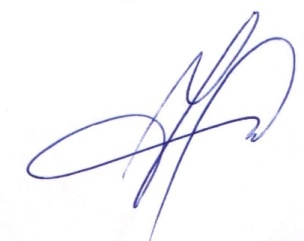 ______________________ Уваров И.Б."____ " _____________2022 г.«УТВЕРЖДАЮ»Директор департамента по физической культуре и спорту администрации Владимирской области________________________А.Н. Сипач«_____» __________________2022 г.№ этапаРайон проведенияДаты проведенияОрганизаторОтветственное лицо1Южа14.05Клуб «Территория 4X4»Смирнов В.2Мстера06.07Клуб «Квадрик 33»Серов А. Б.3Меленки01.11Клуб «Меленковский Прорыв»Курненкова М.С.